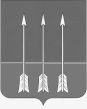 Администрациязакрытого административно-территориальногообразования Озерный Тверской областиП О С Т А Н О В Л Е Н И Е26.03.2024                                                                                                        № 31 О внесении изменений в муниципальную программу «Развитие образовательной системы ЗАТО Озерный Тверской области»на 2024-2026 годыВ соответствии с постановлением администрации ЗАТО Озерный Тверской области от 28.08.2013 г. № 371 «О Порядке принятия решений о разработке муниципальных программ, формирования, реализации и проведения оценки эффективности реализации муниципальных программ ЗАТО Озерный Тверской области», статьей 36 Устава ЗАТО Озерный администрация ЗАТО Озерный постановляет:Внести следующие изменения в муниципальную программу «Развитие образовательной системы ЗАТО Озерный Тверской области» на 2024-2026 годы, утвержденную постановлением администрации ЗАТО Озерный Тверской области от 09.11.2023 года № 133:1. В разделе «Паспорт муниципальной программы ЗАТО Озерный Тверской области» пункт «Объемы и источники финансирования в разрезе годов реализации программы» читать в новой редакции:«Объем бюджетных ассигнований на реализацию программы за счет средств муниципального бюджета ЗАТО Озерный Тверской области 
(далее – муниципальный бюджет):2024 год – 122 955,7 тыс. руб.».2. В разделе III Подпрограммы 2 «Развитие системы дошкольного образования в ЗАТО Озерный Тверской области» таблицу «Объем бюджетных ассигнований» читать в новой редакции: 3. В разделе III Подпрограммы 2 «Развитие системы начального, основного и среднего общего образования в ЗАТО Озерный Тверской области» таблицу «Объем бюджетных ассигнований» читать в новой редакции: 4. В разделе III Подпрограммы 3 «Развитие системы дополнительного образования в ЗАТО Озерный Тверской области» таблицу «Объем бюджетных ассигнований» читать в новой редакции: 5. Приложение 2 к программе «Характеристика муниципальной программы ЗАТО Озерный Тверской области» читать в новой редакции (Приложение).6. Контроль за исполнением настоящего постановления возложить на руководителя отдела образования И.А. Гаранину.  7. Опубликовать постановление в газете «Дни Озерного» и разместить на официальном сайте муниципального образования ЗАТО Озерный в сети Интернет (www.ozerny.ru).8. Постановление вступает в силу с даты опубликования. Глава ЗАТО Озерный 		  		      			   Н.А. ЯковлеваЗадачи подпрограммы 1Объем бюджетных ассигнований,тыс. руб.Объем бюджетных ассигнований,тыс. руб.Объем бюджетных ассигнований,тыс. руб.Объем бюджетных ассигнований,тыс. руб.Задачи подпрограммы 12024 год2025 год2026 годИтогоВсего, в том числе138 940,895 891,794 074,1328 906,6Задача 1 «Развитие системы дошкольного образования»81 014,737 964,236 146,6155 125,5Задача 2 «Обеспечение государственных гарантий реализации прав на получение общедоступного и бесплатного дошкольного  образования в дошкольных образовательных учреждениях посредствам предоставления субвенций местному бюджету»57 926,157 927,557 927,5173 781,1Задачи подпрограммы 2Объем бюджетных ассигнований,тыс. руб.Объем бюджетных ассигнований,тыс. руб.Объем бюджетных ассигнований,тыс. руб.Объем бюджетных ассигнований,тыс. руб.Задачи подпрограммы 22024 год2025 год2026 годИтогоВсего, в том числе125 899,6115 126,9114 929,5355 956,0Задача 1 «Развитие системы начального, основного и среднего общего образования»23 844,313 636,313 589,951 070,5Задача 2 «Создание условий для воспитания гармонично развитой творческой личности в условиях современного социума»646,2246,2246,21 138,6Задача 3 «Обеспечение комплексной деятельности по сохранению и укреплению здоровья школьников, а также формированию основ здорового образа жизни»9 199,99 012,88 861,827 074,5Задача 4 «Обеспечение государственных гарантий реализации прав на получение общедоступного и бесплатного начального общего, основного общего, среднего общего  образования в муниципальных общеобразовательных учреждениях посредствам предоставления субвенций местному бюджету»87 600,187 622,587 622,5262 845,1Задача 5 «Оказание государственной поддержки педагогическим работникам общеобразовательных учреждений ЗАТО Озерный»4 609,14 609,14 609,113 827,3Задачи подпрограммы 3Объем бюджетных ассигнований,тыс. руб.Объем бюджетных ассигнований,тыс. руб.Объем бюджетных ассигнований,тыс. руб.Объем бюджетных ассигнований,тыс. руб.Задачи подпрограммы 32024 год2025 год2026 годИтогоВсего, в том числе24 026,415 397,214 258,253 681,8Задача 1 «Развитие системы дополнительного образования»23 066,414 437,213 298,250 801,8Задача 2 «Обеспечение комплексной деятельности по сохранению и укреплению здоровья школьников, а также формированию основ здорового образа жизни»960,0960,0960,02 880,0Приложение                                                                                                                                                                                                                                                                                                                                                                                к постановлению администрации ЗАТО Озерный Тверской области от 26.03.2024 № 31Приложение                                                                                                                                                                                                                                                                                                                                                                                к постановлению администрации ЗАТО Озерный Тверской области от 26.03.2024 № 31Приложение                                                                                                                                                                                                                                                                                                                                                                                к постановлению администрации ЗАТО Озерный Тверской области от 26.03.2024 № 31Приложение                                                                                                                                                                                                                                                                                                                                                                                к постановлению администрации ЗАТО Озерный Тверской области от 26.03.2024 № 31Приложение                                                                                                                                                                                                                                                                                                                                                                                к постановлению администрации ЗАТО Озерный Тверской области от 26.03.2024 № 31Приложение                                                                                                                                                                                                                                                                                                                                                                                к постановлению администрации ЗАТО Озерный Тверской области от 26.03.2024 № 31Приложение 2                                                                                                                                                                                                                                                                                                                                                                                 к постановлению администрации ЗАТО Озерный Тверской области от 09.11.2023 № 133Приложение 2                                                                                                                                                                                                                                                                                                                                                                                 к постановлению администрации ЗАТО Озерный Тверской области от 09.11.2023 № 133Приложение 2                                                                                                                                                                                                                                                                                                                                                                                 к постановлению администрации ЗАТО Озерный Тверской области от 09.11.2023 № 133Приложение 2                                                                                                                                                                                                                                                                                                                                                                                 к постановлению администрации ЗАТО Озерный Тверской области от 09.11.2023 № 133Приложение 2                                                                                                                                                                                                                                                                                                                                                                                 к постановлению администрации ЗАТО Озерный Тверской области от 09.11.2023 № 133Приложение 2                                                                                                                                                                                                                                                                                                                                                                                 к постановлению администрации ЗАТО Озерный Тверской области от 09.11.2023 № 133Характеристика муниципальной программы ЗАТО Озерный Тверской областиХарактеристика муниципальной программы ЗАТО Озерный Тверской областиХарактеристика муниципальной программы ЗАТО Озерный Тверской областиХарактеристика муниципальной программы ЗАТО Озерный Тверской областиХарактеристика муниципальной программы ЗАТО Озерный Тверской областиХарактеристика муниципальной программы ЗАТО Озерный Тверской областиХарактеристика муниципальной программы ЗАТО Озерный Тверской областиХарактеристика муниципальной программы ЗАТО Озерный Тверской областиХарактеристика муниципальной программы ЗАТО Озерный Тверской областиХарактеристика муниципальной программы ЗАТО Озерный Тверской областиХарактеристика муниципальной программы ЗАТО Озерный Тверской областиХарактеристика муниципальной программы ЗАТО Озерный Тверской областиХарактеристика муниципальной программы ЗАТО Озерный Тверской областиХарактеристика муниципальной программы ЗАТО Озерный Тверской областиХарактеристика муниципальной программы ЗАТО Озерный Тверской областиХарактеристика муниципальной программы ЗАТО Озерный Тверской областиХарактеристика муниципальной программы ЗАТО Озерный Тверской областиХарактеристика муниципальной программы ЗАТО Озерный Тверской областиХарактеристика муниципальной программы ЗАТО Озерный Тверской областиХарактеристика муниципальной программы ЗАТО Озерный Тверской областиХарактеристика муниципальной программы ЗАТО Озерный Тверской областиХарактеристика муниципальной программы ЗАТО Озерный Тверской областиХарактеристика муниципальной программы ЗАТО Озерный Тверской областиХарактеристика муниципальной программы ЗАТО Озерный Тверской областиХарактеристика муниципальной программы ЗАТО Озерный Тверской областиХарактеристика муниципальной программы ЗАТО Озерный Тверской областиХарактеристика муниципальной программы ЗАТО Озерный Тверской областиХарактеристика муниципальной программы ЗАТО Озерный Тверской области«Развитие образовательной системы ЗАТО Озерный Тверской области» на 2024-2026 годы«Развитие образовательной системы ЗАТО Озерный Тверской области» на 2024-2026 годы«Развитие образовательной системы ЗАТО Озерный Тверской области» на 2024-2026 годы«Развитие образовательной системы ЗАТО Озерный Тверской области» на 2024-2026 годы«Развитие образовательной системы ЗАТО Озерный Тверской области» на 2024-2026 годы«Развитие образовательной системы ЗАТО Озерный Тверской области» на 2024-2026 годы«Развитие образовательной системы ЗАТО Озерный Тверской области» на 2024-2026 годы«Развитие образовательной системы ЗАТО Озерный Тверской области» на 2024-2026 годы«Развитие образовательной системы ЗАТО Озерный Тверской области» на 2024-2026 годы«Развитие образовательной системы ЗАТО Озерный Тверской области» на 2024-2026 годы«Развитие образовательной системы ЗАТО Озерный Тверской области» на 2024-2026 годы«Развитие образовательной системы ЗАТО Озерный Тверской области» на 2024-2026 годы«Развитие образовательной системы ЗАТО Озерный Тверской области» на 2024-2026 годы«Развитие образовательной системы ЗАТО Озерный Тверской области» на 2024-2026 годы«Развитие образовательной системы ЗАТО Озерный Тверской области» на 2024-2026 годы«Развитие образовательной системы ЗАТО Озерный Тверской области» на 2024-2026 годы«Развитие образовательной системы ЗАТО Озерный Тверской области» на 2024-2026 годы«Развитие образовательной системы ЗАТО Озерный Тверской области» на 2024-2026 годы«Развитие образовательной системы ЗАТО Озерный Тверской области» на 2024-2026 годы«Развитие образовательной системы ЗАТО Озерный Тверской области» на 2024-2026 годы«Развитие образовательной системы ЗАТО Озерный Тверской области» на 2024-2026 годы«Развитие образовательной системы ЗАТО Озерный Тверской области» на 2024-2026 годы«Развитие образовательной системы ЗАТО Озерный Тверской области» на 2024-2026 годы«Развитие образовательной системы ЗАТО Озерный Тверской области» на 2024-2026 годы«Развитие образовательной системы ЗАТО Озерный Тверской области» на 2024-2026 годы«Развитие образовательной системы ЗАТО Озерный Тверской области» на 2024-2026 годы«Развитие образовательной системы ЗАТО Озерный Тверской области» на 2024-2026 годы«Развитие образовательной системы ЗАТО Озерный Тверской области» на 2024-2026 годыАдминистратор  муниципальной  программы  ЗАТО Озерный Тверской области - Отдел образования администрации ЗАТО Озерный Тверской областиАдминистратор  муниципальной  программы  ЗАТО Озерный Тверской области - Отдел образования администрации ЗАТО Озерный Тверской областиАдминистратор  муниципальной  программы  ЗАТО Озерный Тверской области - Отдел образования администрации ЗАТО Озерный Тверской областиАдминистратор  муниципальной  программы  ЗАТО Озерный Тверской области - Отдел образования администрации ЗАТО Озерный Тверской областиАдминистратор  муниципальной  программы  ЗАТО Озерный Тверской области - Отдел образования администрации ЗАТО Озерный Тверской областиАдминистратор  муниципальной  программы  ЗАТО Озерный Тверской области - Отдел образования администрации ЗАТО Озерный Тверской областиАдминистратор  муниципальной  программы  ЗАТО Озерный Тверской области - Отдел образования администрации ЗАТО Озерный Тверской областиАдминистратор  муниципальной  программы  ЗАТО Озерный Тверской области - Отдел образования администрации ЗАТО Озерный Тверской областиАдминистратор  муниципальной  программы  ЗАТО Озерный Тверской области - Отдел образования администрации ЗАТО Озерный Тверской областиАдминистратор  муниципальной  программы  ЗАТО Озерный Тверской области - Отдел образования администрации ЗАТО Озерный Тверской областиАдминистратор  муниципальной  программы  ЗАТО Озерный Тверской области - Отдел образования администрации ЗАТО Озерный Тверской областиАдминистратор  муниципальной  программы  ЗАТО Озерный Тверской области - Отдел образования администрации ЗАТО Озерный Тверской областиАдминистратор  муниципальной  программы  ЗАТО Озерный Тверской области - Отдел образования администрации ЗАТО Озерный Тверской областиАдминистратор  муниципальной  программы  ЗАТО Озерный Тверской области - Отдел образования администрации ЗАТО Озерный Тверской областиАдминистратор  муниципальной  программы  ЗАТО Озерный Тверской области - Отдел образования администрации ЗАТО Озерный Тверской областиАдминистратор  муниципальной  программы  ЗАТО Озерный Тверской области - Отдел образования администрации ЗАТО Озерный Тверской областиАдминистратор  муниципальной  программы  ЗАТО Озерный Тверской области - Отдел образования администрации ЗАТО Озерный Тверской областиАдминистратор  муниципальной  программы  ЗАТО Озерный Тверской области - Отдел образования администрации ЗАТО Озерный Тверской областиАдминистратор  муниципальной  программы  ЗАТО Озерный Тверской области - Отдел образования администрации ЗАТО Озерный Тверской областиАдминистратор  муниципальной  программы  ЗАТО Озерный Тверской области - Отдел образования администрации ЗАТО Озерный Тверской областиАдминистратор  муниципальной  программы  ЗАТО Озерный Тверской области - Отдел образования администрации ЗАТО Озерный Тверской областиАдминистратор  муниципальной  программы  ЗАТО Озерный Тверской области - Отдел образования администрации ЗАТО Озерный Тверской областиАдминистратор  муниципальной  программы  ЗАТО Озерный Тверской области - Отдел образования администрации ЗАТО Озерный Тверской областиАдминистратор  муниципальной  программы  ЗАТО Озерный Тверской области - Отдел образования администрации ЗАТО Озерный Тверской областиАдминистратор  муниципальной  программы  ЗАТО Озерный Тверской области - Отдел образования администрации ЗАТО Озерный Тверской областиАдминистратор  муниципальной  программы  ЗАТО Озерный Тверской области - Отдел образования администрации ЗАТО Озерный Тверской областиАдминистратор  муниципальной  программы  ЗАТО Озерный Тверской области - Отдел образования администрации ЗАТО Озерный Тверской областиАдминистратор  муниципальной  программы  ЗАТО Озерный Тверской области - Отдел образования администрации ЗАТО Озерный Тверской областиПринятые обозначения и сокращения:Принятые обозначения и сокращения:Принятые обозначения и сокращения:Принятые обозначения и сокращения:Принятые обозначения и сокращения:Принятые обозначения и сокращения:Принятые обозначения и сокращения:Принятые обозначения и сокращения:1. Программа - муниципальная  программа «Развитие  образовательной системы ЗАТО Озерный Тверской области» на 2024-2026 годы.1. Программа - муниципальная  программа «Развитие  образовательной системы ЗАТО Озерный Тверской области» на 2024-2026 годы.1. Программа - муниципальная  программа «Развитие  образовательной системы ЗАТО Озерный Тверской области» на 2024-2026 годы.1. Программа - муниципальная  программа «Развитие  образовательной системы ЗАТО Озерный Тверской области» на 2024-2026 годы.1. Программа - муниципальная  программа «Развитие  образовательной системы ЗАТО Озерный Тверской области» на 2024-2026 годы.1. Программа - муниципальная  программа «Развитие  образовательной системы ЗАТО Озерный Тверской области» на 2024-2026 годы.1. Программа - муниципальная  программа «Развитие  образовательной системы ЗАТО Озерный Тверской области» на 2024-2026 годы.1. Программа - муниципальная  программа «Развитие  образовательной системы ЗАТО Озерный Тверской области» на 2024-2026 годы.1. Программа - муниципальная  программа «Развитие  образовательной системы ЗАТО Озерный Тверской области» на 2024-2026 годы.1. Программа - муниципальная  программа «Развитие  образовательной системы ЗАТО Озерный Тверской области» на 2024-2026 годы.1. Программа - муниципальная  программа «Развитие  образовательной системы ЗАТО Озерный Тверской области» на 2024-2026 годы.1. Программа - муниципальная  программа «Развитие  образовательной системы ЗАТО Озерный Тверской области» на 2024-2026 годы.1. Программа - муниципальная  программа «Развитие  образовательной системы ЗАТО Озерный Тверской области» на 2024-2026 годы.1. Программа - муниципальная  программа «Развитие  образовательной системы ЗАТО Озерный Тверской области» на 2024-2026 годы.1. Программа - муниципальная  программа «Развитие  образовательной системы ЗАТО Озерный Тверской области» на 2024-2026 годы.1. Программа - муниципальная  программа «Развитие  образовательной системы ЗАТО Озерный Тверской области» на 2024-2026 годы.1. Программа - муниципальная  программа «Развитие  образовательной системы ЗАТО Озерный Тверской области» на 2024-2026 годы.1. Программа - муниципальная  программа «Развитие  образовательной системы ЗАТО Озерный Тверской области» на 2024-2026 годы.1. Программа - муниципальная  программа «Развитие  образовательной системы ЗАТО Озерный Тверской области» на 2024-2026 годы.1. Программа - муниципальная  программа «Развитие  образовательной системы ЗАТО Озерный Тверской области» на 2024-2026 годы.1. Программа - муниципальная  программа «Развитие  образовательной системы ЗАТО Озерный Тверской области» на 2024-2026 годы.1. Программа - муниципальная  программа «Развитие  образовательной системы ЗАТО Озерный Тверской области» на 2024-2026 годы.2. Цель - цель муниципальной  программы «Развитие  образовательной системы ЗАТО Озерный Тверской области» на 2024-2026 годы.2. Цель - цель муниципальной  программы «Развитие  образовательной системы ЗАТО Озерный Тверской области» на 2024-2026 годы.2. Цель - цель муниципальной  программы «Развитие  образовательной системы ЗАТО Озерный Тверской области» на 2024-2026 годы.2. Цель - цель муниципальной  программы «Развитие  образовательной системы ЗАТО Озерный Тверской области» на 2024-2026 годы.2. Цель - цель муниципальной  программы «Развитие  образовательной системы ЗАТО Озерный Тверской области» на 2024-2026 годы.2. Цель - цель муниципальной  программы «Развитие  образовательной системы ЗАТО Озерный Тверской области» на 2024-2026 годы.2. Цель - цель муниципальной  программы «Развитие  образовательной системы ЗАТО Озерный Тверской области» на 2024-2026 годы.2. Цель - цель муниципальной  программы «Развитие  образовательной системы ЗАТО Озерный Тверской области» на 2024-2026 годы.2. Цель - цель муниципальной  программы «Развитие  образовательной системы ЗАТО Озерный Тверской области» на 2024-2026 годы.2. Цель - цель муниципальной  программы «Развитие  образовательной системы ЗАТО Озерный Тверской области» на 2024-2026 годы.2. Цель - цель муниципальной  программы «Развитие  образовательной системы ЗАТО Озерный Тверской области» на 2024-2026 годы.2. Цель - цель муниципальной  программы «Развитие  образовательной системы ЗАТО Озерный Тверской области» на 2024-2026 годы.2. Цель - цель муниципальной  программы «Развитие  образовательной системы ЗАТО Озерный Тверской области» на 2024-2026 годы.2. Цель - цель муниципальной  программы «Развитие  образовательной системы ЗАТО Озерный Тверской области» на 2024-2026 годы.2. Цель - цель муниципальной  программы «Развитие  образовательной системы ЗАТО Озерный Тверской области» на 2024-2026 годы.2. Цель - цель муниципальной  программы «Развитие  образовательной системы ЗАТО Озерный Тверской области» на 2024-2026 годы.2. Цель - цель муниципальной  программы «Развитие  образовательной системы ЗАТО Озерный Тверской области» на 2024-2026 годы.2. Цель - цель муниципальной  программы «Развитие  образовательной системы ЗАТО Озерный Тверской области» на 2024-2026 годы.2. Цель - цель муниципальной  программы «Развитие  образовательной системы ЗАТО Озерный Тверской области» на 2024-2026 годы.2. Цель - цель муниципальной  программы «Развитие  образовательной системы ЗАТО Озерный Тверской области» на 2024-2026 годы.2. Цель - цель муниципальной  программы «Развитие  образовательной системы ЗАТО Озерный Тверской области» на 2024-2026 годы.2. Цель - цель муниципальной  программы «Развитие  образовательной системы ЗАТО Озерный Тверской области» на 2024-2026 годы.3. Подпрограмма  - подпрограмма муниципальной программы «Развитие  образовательной системы ЗАТО Озерный Тверской области» на 2024-2026 годы. 3. Подпрограмма  - подпрограмма муниципальной программы «Развитие  образовательной системы ЗАТО Озерный Тверской области» на 2024-2026 годы. 3. Подпрограмма  - подпрограмма муниципальной программы «Развитие  образовательной системы ЗАТО Озерный Тверской области» на 2024-2026 годы. 3. Подпрограмма  - подпрограмма муниципальной программы «Развитие  образовательной системы ЗАТО Озерный Тверской области» на 2024-2026 годы. 3. Подпрограмма  - подпрограмма муниципальной программы «Развитие  образовательной системы ЗАТО Озерный Тверской области» на 2024-2026 годы. 3. Подпрограмма  - подпрограмма муниципальной программы «Развитие  образовательной системы ЗАТО Озерный Тверской области» на 2024-2026 годы. 3. Подпрограмма  - подпрограмма муниципальной программы «Развитие  образовательной системы ЗАТО Озерный Тверской области» на 2024-2026 годы. 3. Подпрограмма  - подпрограмма муниципальной программы «Развитие  образовательной системы ЗАТО Озерный Тверской области» на 2024-2026 годы. 3. Подпрограмма  - подпрограмма муниципальной программы «Развитие  образовательной системы ЗАТО Озерный Тверской области» на 2024-2026 годы. 3. Подпрограмма  - подпрограмма муниципальной программы «Развитие  образовательной системы ЗАТО Озерный Тверской области» на 2024-2026 годы. 3. Подпрограмма  - подпрограмма муниципальной программы «Развитие  образовательной системы ЗАТО Озерный Тверской области» на 2024-2026 годы. 3. Подпрограмма  - подпрограмма муниципальной программы «Развитие  образовательной системы ЗАТО Озерный Тверской области» на 2024-2026 годы. 3. Подпрограмма  - подпрограмма муниципальной программы «Развитие  образовательной системы ЗАТО Озерный Тверской области» на 2024-2026 годы. 3. Подпрограмма  - подпрограмма муниципальной программы «Развитие  образовательной системы ЗАТО Озерный Тверской области» на 2024-2026 годы. 3. Подпрограмма  - подпрограмма муниципальной программы «Развитие  образовательной системы ЗАТО Озерный Тверской области» на 2024-2026 годы. 3. Подпрограмма  - подпрограмма муниципальной программы «Развитие  образовательной системы ЗАТО Озерный Тверской области» на 2024-2026 годы. 3. Подпрограмма  - подпрограмма муниципальной программы «Развитие  образовательной системы ЗАТО Озерный Тверской области» на 2024-2026 годы. 3. Подпрограмма  - подпрограмма муниципальной программы «Развитие  образовательной системы ЗАТО Озерный Тверской области» на 2024-2026 годы. 3. Подпрограмма  - подпрограмма муниципальной программы «Развитие  образовательной системы ЗАТО Озерный Тверской области» на 2024-2026 годы. 3. Подпрограмма  - подпрограмма муниципальной программы «Развитие  образовательной системы ЗАТО Озерный Тверской области» на 2024-2026 годы. 3. Подпрограмма  - подпрограмма муниципальной программы «Развитие  образовательной системы ЗАТО Озерный Тверской области» на 2024-2026 годы. 3. Подпрограмма  - подпрограмма муниципальной программы «Развитие  образовательной системы ЗАТО Озерный Тверской области» на 2024-2026 годы. 4. Задача  - задача подпрограммы. 4. Задача  - задача подпрограммы. 4. Задача  - задача подпрограммы. 4. Задача  - задача подпрограммы. 4. Задача  - задача подпрограммы. 4. Задача  - задача подпрограммы. 4. Задача  - задача подпрограммы. 4. Задача  - задача подпрограммы. 4. Задача  - задача подпрограммы. 4. Задача  - задача подпрограммы. 4. Задача  - задача подпрограммы. 4. Задача  - задача подпрограммы. 4. Задача  - задача подпрограммы. 4. Задача  - задача подпрограммы. 4. Задача  - задача подпрограммы. 4. Задача  - задача подпрограммы. 4. Задача  - задача подпрограммы. 4. Задача  - задача подпрограммы. 4. Задача  - задача подпрограммы. 4. Задача  - задача подпрограммы. 4. Задача  - задача подпрограммы. 4. Задача  - задача подпрограммы. 5. Мероприятие  - мероприятие подпрограммы. 5. Мероприятие  - мероприятие подпрограммы. 5. Мероприятие  - мероприятие подпрограммы. 5. Мероприятие  - мероприятие подпрограммы. 5. Мероприятие  - мероприятие подпрограммы. 5. Мероприятие  - мероприятие подпрограммы. 5. Мероприятие  - мероприятие подпрограммы. 5. Мероприятие  - мероприятие подпрограммы. 5. Мероприятие  - мероприятие подпрограммы. 5. Мероприятие  - мероприятие подпрограммы. 5. Мероприятие  - мероприятие подпрограммы. 5. Мероприятие  - мероприятие подпрограммы. 5. Мероприятие  - мероприятие подпрограммы. 5. Мероприятие  - мероприятие подпрограммы. 5. Мероприятие  - мероприятие подпрограммы. 5. Мероприятие  - мероприятие подпрограммы. 5. Мероприятие  - мероприятие подпрограммы. 5. Мероприятие  - мероприятие подпрограммы. 5. Мероприятие  - мероприятие подпрограммы. 5. Мероприятие  - мероприятие подпрограммы. 5. Мероприятие  - мероприятие подпрограммы. 5. Мероприятие  - мероприятие подпрограммы. 6. Административное мероприятие  - административное мероприятие подпрограммы или обеспечивающей подпрограммы. 6. Административное мероприятие  - административное мероприятие подпрограммы или обеспечивающей подпрограммы. 6. Административное мероприятие  - административное мероприятие подпрограммы или обеспечивающей подпрограммы. 6. Административное мероприятие  - административное мероприятие подпрограммы или обеспечивающей подпрограммы. 6. Административное мероприятие  - административное мероприятие подпрограммы или обеспечивающей подпрограммы. 6. Административное мероприятие  - административное мероприятие подпрограммы или обеспечивающей подпрограммы. 6. Административное мероприятие  - административное мероприятие подпрограммы или обеспечивающей подпрограммы. 6. Административное мероприятие  - административное мероприятие подпрограммы или обеспечивающей подпрограммы. 6. Административное мероприятие  - административное мероприятие подпрограммы или обеспечивающей подпрограммы. 6. Административное мероприятие  - административное мероприятие подпрограммы или обеспечивающей подпрограммы. 6. Административное мероприятие  - административное мероприятие подпрограммы или обеспечивающей подпрограммы. 6. Административное мероприятие  - административное мероприятие подпрограммы или обеспечивающей подпрограммы. 6. Административное мероприятие  - административное мероприятие подпрограммы или обеспечивающей подпрограммы. 6. Административное мероприятие  - административное мероприятие подпрограммы или обеспечивающей подпрограммы. 6. Административное мероприятие  - административное мероприятие подпрограммы или обеспечивающей подпрограммы. 6. Административное мероприятие  - административное мероприятие подпрограммы или обеспечивающей подпрограммы. 6. Административное мероприятие  - административное мероприятие подпрограммы или обеспечивающей подпрограммы. 6. Административное мероприятие  - административное мероприятие подпрограммы или обеспечивающей подпрограммы. 6. Административное мероприятие  - административное мероприятие подпрограммы или обеспечивающей подпрограммы. 6. Административное мероприятие  - административное мероприятие подпрограммы или обеспечивающей подпрограммы. 6. Административное мероприятие  - административное мероприятие подпрограммы или обеспечивающей подпрограммы. 6. Административное мероприятие  - административное мероприятие подпрограммы или обеспечивающей подпрограммы. 7. Показатель - показатель цели программы, показатель задачи программы, показатель мероприятия подпрограммы (административного мероприятия). 7. Показатель - показатель цели программы, показатель задачи программы, показатель мероприятия подпрограммы (административного мероприятия). 7. Показатель - показатель цели программы, показатель задачи программы, показатель мероприятия подпрограммы (административного мероприятия). 7. Показатель - показатель цели программы, показатель задачи программы, показатель мероприятия подпрограммы (административного мероприятия). 7. Показатель - показатель цели программы, показатель задачи программы, показатель мероприятия подпрограммы (административного мероприятия). 7. Показатель - показатель цели программы, показатель задачи программы, показатель мероприятия подпрограммы (административного мероприятия). 7. Показатель - показатель цели программы, показатель задачи программы, показатель мероприятия подпрограммы (административного мероприятия). 7. Показатель - показатель цели программы, показатель задачи программы, показатель мероприятия подпрограммы (административного мероприятия). 7. Показатель - показатель цели программы, показатель задачи программы, показатель мероприятия подпрограммы (административного мероприятия). 7. Показатель - показатель цели программы, показатель задачи программы, показатель мероприятия подпрограммы (административного мероприятия). 7. Показатель - показатель цели программы, показатель задачи программы, показатель мероприятия подпрограммы (административного мероприятия). 7. Показатель - показатель цели программы, показатель задачи программы, показатель мероприятия подпрограммы (административного мероприятия). 7. Показатель - показатель цели программы, показатель задачи программы, показатель мероприятия подпрограммы (административного мероприятия). 7. Показатель - показатель цели программы, показатель задачи программы, показатель мероприятия подпрограммы (административного мероприятия). 7. Показатель - показатель цели программы, показатель задачи программы, показатель мероприятия подпрограммы (административного мероприятия). 7. Показатель - показатель цели программы, показатель задачи программы, показатель мероприятия подпрограммы (административного мероприятия). 7. Показатель - показатель цели программы, показатель задачи программы, показатель мероприятия подпрограммы (административного мероприятия). 7. Показатель - показатель цели программы, показатель задачи программы, показатель мероприятия подпрограммы (административного мероприятия). 7. Показатель - показатель цели программы, показатель задачи программы, показатель мероприятия подпрограммы (административного мероприятия). 7. Показатель - показатель цели программы, показатель задачи программы, показатель мероприятия подпрограммы (административного мероприятия). 7. Показатель - показатель цели программы, показатель задачи программы, показатель мероприятия подпрограммы (административного мероприятия). 7. Показатель - показатель цели программы, показатель задачи программы, показатель мероприятия подпрограммы (административного мероприятия). Коды бюджетной классификации Коды бюджетной классификации Коды бюджетной классификации Коды бюджетной классификации Коды бюджетной классификации Коды бюджетной классификации Коды бюджетной классификации Коды бюджетной классификации Коды бюджетной классификации Коды бюджетной классификации Коды бюджетной классификации Коды бюджетной классификации Коды бюджетной классификации Коды бюджетной классификации Коды бюджетной классификации Коды бюджетной классификации Коды бюджетной классификации Дополнительный аналитический кодДополнительный аналитический кодДополнительный аналитический кодДополнительный аналитический кодДополнительный аналитический кодДополнительный аналитический кодДополнительный аналитический кодЦели программы, подпрограммы,  задачи  подпрограммы, мероприятия подпрограммы, административные мероприятия  и их показателиЕдиница измеренияГоды реализации программыГоды реализации программыГоды реализации программыЦелевое (суммарное) значение показателяЦелевое (суммарное) значение показателякод администратора  программы код администратора  программы код администратора  программы разделразделподразделподразделклассификация целевой статьи расхода бюджетаклассификация целевой статьи расхода бюджетаклассификация целевой статьи расхода бюджетаклассификация целевой статьи расхода бюджетаклассификация целевой статьи расхода бюджетаклассификация целевой статьи расхода бюджетаклассификация целевой статьи расхода бюджетаклассификация целевой статьи расхода бюджетаклассификация целевой статьи расхода бюджетаклассификация целевой статьи расхода бюджетаДополнительный аналитический кодДополнительный аналитический кодДополнительный аналитический кодДополнительный аналитический кодДополнительный аналитический кодДополнительный аналитический кодДополнительный аналитический кодЦели программы, подпрограммы,  задачи  подпрограммы, мероприятия подпрограммы, административные мероприятия  и их показателиЕдиница измерения202420252026значениегод достижения1234567891011121314151617181920212223242526272829303104707000100000000ПрограммаТыс. руб.299 209,3236 758,3233 604,3769 571,92026Цель 1 "Обеспечение доступности и качества образования для каждого ребенка с учетом изменения культурной, социальной и технологической среды" Показатель 1 «Удовлетворенность населения ЗАТО Озерный Тверской области качеством образовательных услуг»%98,098,098,098,02026Показатель 2 «Доступность дошкольного образования для детей»%100,0100,0100,0100,02026Показатель 3 «Доля выпускников 9,11 классов муниципальных общеобразовательных организаций, получивших аттестат об образовании»%100,0100,0100,0100,02026Показатель 4 «Доля детей в возрасте от 5 до 18 лет, охваченных дополнительным образованием»%85,085,085,085,02026Показатель 5 «Доля муниципальных образовательных организаций дошкольного и общего образования, в которых проведены мероприятия по укреплению материально-технической базы»%100,00,00,0100,0202404707010110000000Подпрограмма 1 «Развитие системы дошкольного образования в ЗАТО Озерный Тверской области»Тыс. руб.138 940,895 891,794 074,1328 906,62026Задача 1  «Развитие системы дошкольного образования»Тыс. руб.81 014,737 964,236 146,6155 125,52026Показатель 1 «Доля детей в возрасте до 8 лет, охваченных образовательными программами дошкольного образования»%100,0100,0100,0100,02026Показатель 2 «Доступность дошкольного образования (отношение численности детей в возрасте до 7 лет, получающих дошкольное образование в текущем году, к сумме численности детей в возрасте до 7 лет, получающих дошкольное образование в текущем году, и численности детей в возрасте до 7 лет, находящихся на очереди на получение в текущем году дошкольного образования)»%100,0100,0100,0100,02026Показатель 3 «Количество услуг психолого-педагогической, методической и консультативной помощи родителям детей, а также граждан, желающим принять на воспитание в свои семьи детей, оставшихся без попечения родителей»Ед.25,030,030,030,02026Административное мероприятие 1.001 «Методическое сопровождение развития дошкольного образования»Показатель 1 «Доля педагогических работников муниципальных дошкольных образовательных организаций, принявших участие в мероприятиях, направленных на повышение квалификации, от общего числа педагогических работников муниципальных дошкольных образовательных организаций»%26,027,027,027,02026Показатель 2 «Процент укомплектованности муниципальных дошкольных образовательных организаций педагогическими кадрами»%100,0100,0100,0100,02026Показатель  3 «Доля муниципальных дошкольных образовательных организаций, в которых произведены мероприятия направленные на создание условий для развития  доступной среды в общем количестве муниципальных дошкольных образовательных организациях» %100,0100,0100,0100,020260470701011012002ГМероприятие 1.002  «Обеспечение деятельности  муниципальных дошкольных образовательных организаций»Тыс. руб.66 341,537 964,236 146,6140 452,32026Показатель 1 «Доля расходов муниципального бюджета на  дошкольное образование в общем объеме муниципальных средств,  выделяемых на отрасль «Образование» в рамках муниципальной  программы ЗАТО Озерный Тверской области «Развитие образовательной системы ЗАТО Озерный Тверской области» на 2024 - 2026 годы» %221615182026Показатель 2 «Средняя заработная плата педагогических работников муниципальных дошкольных образовательных организаций»Тыс. руб.41,19041,19041,19041,1902026Показатель 3 «Доля расходов на организацию питания в муниципальных дошкольных образовательных организациях в общем объёме муниципальных средств,  выделяемых на отрасль «Образование» в рамках муниципальной  программы ЗАТО Озерный Тверской области «Развитие образовательной системы ЗАТО Озерный Тверской области» на 2024 - 2026 годы» %7,210,510,79,52026Показатель 4  «Доля расходов муниципальных средств на зарплату персонала, осуществляющего присмотр и уход за детьми в муниципальных дошкольных образовательных организациях, в общем объёме муниципальных средств,  выделяемых на отрасль «Образование»  в рамках муниципальной  программы ЗАТО Озерный Тверской области «Развитие образовательной системы ЗАТО Озерный Тверской области» на 2024 - 2026 годы %7,29,29,38,620260470701011011104ВМероприятие 1.003 "Субсидия из областного бюджета на укрепление материально-технической базы муниципальных дошкольных образовательных организаций"Тыс. руб.10 294,10,00,010 294,12024Показатель 1 "Доля муниципальных дошкольных образовательных организаций, в которых проведены мероприятия по укреплению материально-технической базы"%20,00,00,020,02024Показатель 2 "Доля муниципальных дошкольных образовательных организаций, в которых проведены мероприятия по комплексной безопасности"%100,00,00,0100,02024047070101101S104ВМероприятие 1.004  «Укрепление материально-технической базы муниципальных дошкольных образовательных организаций ЗАТО Озерный»Тыс. руб.4 379,10,00,04 379,12024Показатель 1 "Количество воспитанников муниципальных дошкольных образовательных организаций, в которых будут проведены ремонтные работы"Чел.624,00,00,0624,02024Показатель 2 "Количество заявок за последние 2 года на участие в конкурсном отборе по заявленному направлению муниципальными дошкольными образовательными организациями, не реализованных в соответствии с рейтингом"Шт.0,00,00,00,02024Задача 2 «Обеспечение государственных гарантий реализации прав на получение общедоступного и бесплатного дошкольного образования в дошкольных образовательных учреждениях посредствам предоставления  субвенций местному бюджету»Тыс. руб.57 926,157 927,557 927,5173 781,12026Показатель 1 «Доля расходов средств субвенции из областного бюджета на дошкольное образование ЗАТО Озерный  в общем  объеме средств  субвенции на отрасль «Образование» в ЗАТО Озерный»  %37,437,437,437,4202604710040110210500Мероприятие 2.001 «Компенсация части родительской платы за содержание ребёнка (присмотр и уход за ребенком) в организациях, реализующих основную общеобразовательную программу дошкольного образования за счет средств субвенции из областного бюджета»Тыс. руб.5 616,95 616,95 616,916 850,72026Показатель 1 «Процент родительской платы за присмотр и уход за ребенком от общих затрат на присмотр и уход за ребенком»          %21,921,921,921,9202604707010110210740Мероприятие 2.002 «Субвенция на обеспечение государственных гарантий реализации прав на получение общедоступного и бесплатного дошкольного образования в муниципальных дошкольных образовательных организациях Тверской области» Тыс. руб.52 309,252 310,652 310,6156 930,42026Показатель 1 «Процент расходов из общей суммы субвенции на обеспечение образовательного процесса»%0,950,950,950,95202604707020120000000Подпрограмма  2 «Развитие системы начального, основного и среднего общего образования в ЗАТО Озерный Тверской области»Тыс. руб.125 899,6115 126,9114 929,5355 956,02026Задача 1  «Развитие системы начального, основного и среднего общего образования»Тыс. руб.23 844,313 636,313 589,951 070,52026Показатель 1 «Охват детей в возрасте от 6,6 до 18 лет программами общего образования в муниципальных общеобразовательных организациях» %100,0100,0100,0100,02026Показатель 2 «Доля учащихся с ограниченными возможностями здоровья (далее также - ОВЗ), получающих образование в соответствии с федеральными государственными образовательными стандартами»%86,090,0100,0100,02026Показатель 3 «Доля муниципальных общеобразовательных организаций, в которых созданы условия без барьерной среды для учащихся с ограниченными возможностями здоровья в общем количестве муниципальных общеобразовательных организаций»%100,0100,0100,0100,02026Показатель 4 «Процент укомплектованности муниципальных общеобразовательных организаций педагогическими кадрами»%100,0100,0100,0100,02026Показатель 5 «Доля муниципальных общеобразовательных организаций, здания которых находятся в аварийном состоянии или требуют капитального ремонта, в общей численности муниципальных общеобразовательных организаций в текущем году»%0,00,00,00,02026Административное мероприятие 1.001 «Организационное и методическое сопровождение государственной итоговой аттестации»Показатель 1 «Доля  участников ЕГЭ, получивших от 81 до 100 баллов»%14,014,515,015,02026Показатель 2 «Доля выпускников 9-х классов, прошедших государственную итоговую аттестации в общей численности выпускников 9-х классов»%100,0100,0100,0100,02026Показатель 3 «Доля муниципальных общеобразовательных организаций, проводящих внешние оценочные процедуры с участием общественных наблюдателей»%100,0100,0100,0100,02026Административное мероприятие 1.002  «Методическое сопровождение реализации муниципальными общеобразовательными организациями федеральных государственных стандартов»Показатель 1 «Доля учащихся, обучающихся по федеральным государственным образовательным стандартам от общей численности учащихся»%100,0100,0100,0100,02026Показатель 2 «Доля муниципальных общеобразовательных организаций, осуществляющих дистанционное обучение учащихся, в общем количестве муниципальных общеобразовательных организаций»%100,0100,0100,0100,020260470702012012003ГМероприятие 1.003 «Обеспечение деятельности муниципальных общеобразовательных организаций»Тыс. руб.18 136,413 095,612 936,444 168,42026Показатель 1 «Доля расходов муниципального бюджета на муниципальные общеобразовательные организации в общем объеме муниципальных средств,  выделяемых на отрасль «Образование» в рамках муниципальной  программы ЗАТО Озерный Тверской области «Развитие образовательной системы ЗАТО Озерный Тверской области» на 2024 - 2026 годы» %9,79,99,99,82026Показатель 2 «Доля расходов муниципального бюджета на организацию участия педагогических и  руководящих работников муниципальных общеобразовательных организаций в  мероприятиях, направленных на повышение квалификации (в том числе в соответствии с ФГОС ОВЗ), в общем объеме расходов муниципального бюджета на отрасль «Образование» в рамках муниципальной  программы ЗАТО Озерный Тверской области «Развитие образовательной системы ЗАТО Озерный Тверской области» на 2024 - 2026 годы» %0,000,000,000,02026Показатель 3 «Доля расходов средств  муниципального бюджета  на организацию горячего питания школьников в общем объёме средств муниципального бюджета на отрасль «Образование» в рамках муниципальной  программы ЗАТО Озерный Тверской области «Развитие образовательной системы ЗАТО Озерный Тверской области» на 2024 - 2026 годы» %2,22,82,82,62026Показатель 4  «Среднемесячная заработная плата педагогических работников муниципальных общеобразовательных организаций»Тыс. руб.45,52745,52745,52745,5272026047070201201S044ВМероприятие 1.004 «Укрепление материально-технической базы муниципальных общеобразовательных организаций ЗАТО Озерный»Тыс. руб.1 590,80,00,01 590,82024Показатель 1 "Количество учащихся муниципальных общеобразовательных организаций, в которых будут проведены ремонтные работы"Чел.1 427,00,00,01 427,02024Показатель 2 "Количество заявок за последние 2 года на участие в конкурсном отборе по заявленному направлению муниципальными общеобразовательными организациями, не реализованных в соответствии с рейтингом"Шт.0,00,00,00,020240470702012011044ВМероприятие 1.005 "Субсидия из областного бюджета на укрепление материально-технической базы муниципальных общеобразовательных организаций"Тыс. руб.3 576,40,00,03 576,42024Показатель 1 "Процент муниципальных общеобразовательных организаций, в которых укреплена материально-техническая база, от общего числа муниципальных общеобразовательных организаций ЗАТО Озерный"%100,000,000,0050,0020240470702012ЕВ51790Мероприятие 1.006 "Проведение мероприятий по обеспечению деятельности Советников директоров по воспитанию и взаимодействию с детскими общественными объединениями в муниципальных общеобразовательных организациях"Тыс. руб.540,7540,7653,51 734,92026Показатель 1 "Процент муниципальных общеобразовательных организаций, в которых введена должность Советников директоров по воспитанию и взаимодействию с детскими общественными объединениями в муниципальных общеобразовательных организациях"%100,00100,00100,00100,002026Задача 2  «Создание условий для воспитания гармонично развитой творческой личности в условиях современного социума»Тыс. руб.646,2246,2246,21 138,62026Показатель 1 «Охват учащихся организованными формами духовно-нравственного, краеведческого, патриотического и спортивного воспитания»%100,0100,0100,0100,02026Показатель 2 «Доля учащихся муниципальных общеобразовательных организаций, принимающих участие в предметных олимпиадах: школьного уровня, муниципального уровня, регионального уровня, федерального уровня в общей численности учащихся»%36,036,036,036,02026Показатель 3 «Доля учащихся, принявших участие в мероприятиях, направленных на формирование уважительного отношения ко всем этносам и религиям, в общей численности учащихся»%80,085,090,090,02026Показатель 4 «Количество проведенных профилактических мероприятий, направленных на формирование у подростков негативного отношения к правонарушениям»Шт. 24,026,028,028,02026Административное мероприятие 2.001 «Организация духовно-нравственного,  краеведческого, патриотического и спортивного воспитания в муниципальных общеобразовательных организациях»Показатель 1 «Охват обучающихся кадетских классов мероприятиями духовно-нравственной, краеведческой, патриотической и спортивной направленности»    %100,0100,0100,0100,020260470702012022002ГМероприятие 2.002 «Предоставление средств муниципальным общеобразовательным организациям на участие в региональных мероприятиях по духовно-нравственному, краеведческому, патриотическому и спортивному  воспитанию»Тыс. руб.96,296,296,2288,62026Показатель 1 «Процент учащихся муниципальных общеобразовательных организаций, принявших участие в региональных мероприятиях (конкурсах, смотрах, фестивалях,  соревнованиях) по духовно-нравственному, краеведческому, патриотическому и спортивному воспитанию»%75,075,075,075,02026Показатель 2 «Доля муниципальных общеобразовательных организаций, имеющих музеи, спортивные клубы и школьные медиа в общем количестве муниципальных общеобразовательных организаций»%100,0100,0100,0100,0202604707090120211080Мероприятие 2.003 «Субсидия на организацию участия детей и подростков в социально значимых региональных проектах»Тыс. руб.74,474,474,4223,22026Показатель 1  «Процент муниципальных общеобразовательных организаций, принявших участие в социально значимых региональных проектах от общего числа муниципальных общеобразовательных организаций"%100,0100,0100,0100,02026Показатель 2  «Процент учащихся муниципальных общеобразовательных организаций, принявших участие в социально значимых региональных проектах от общей численности учащихся в муниципальных общеобразовательных организациях»%9,010,012,012,02026047070901202S108ГМероприятие 2.004 «Субсидия на организацию участия детей и подростков в социально значимых региональных проектах»Тыс. руб.75,675,675,6226,82026Показатель 1 «Доля расходов средств  муниципального бюджета  на организацию участия детей и подростков в социально значимых региональных проектах в общем объёме средств муниципального бюджета на отрасль «Образование» в рамках муниципальной  программы ЗАТО Озерный Тверской области «Развитие образовательной системы ЗАТО Озерный Тверской области» на 2024 - 2026 годы» %0,00030,00030,00030,02026047070201202S8005Мероприятие 2.005 «Реализация образовательных проектов в рамках поддержки школьных инициатив в МБОУ СОШ № 1 ЗАТО Озерный Тверской области в 2024 году»Тыс. руб.200,00,00,0200,02024Показатель 1 "Процент учащихся 8-11 классов МБОУ СОШ № 1 ЗАТО Озерный Тверской области, задействованных в разработке проектов"%100,0100,0100,0100,02024047070201202S8006Мероприятие 2.006 «Реализация образовательных проектов в рамках поддержки школьных инициатив в МБОУ СОШ № 2 ЗАТО Озерный Тверской области в 2024 году»Тыс. руб.200,00,00,0200,02024Показатель 1 "Процент учащихся 8-11 классов МБОУ СОШ № 2 ЗАТО Озерный Тверской области, задействованных в разработке проектов"%100,0100,0100,0100,02024Задача 3 «Обеспечение комплексной деятельности по сохранению и укреплению здоровья школьников, а также формированию основ здорового образа жизни»Тыс. руб.9 199,99 012,88 861,827 074,52026Показатель 1 «Охват детей в возрасте от 6,6 до 17 лет организованными формами отдыха в каникулярное время»%55,060,065,065,02026Показатель 2 «Охват обучающихся кадетских классов ЗАТО Озерный организованными формами отдыха в каникулярное время»%30,035,040,040,02026Административное мероприятие 3.001 «Организация отдыха учащихся в каникулярное время» Показатель 1 «Процент учащихся муниципальных общеобразовательных организаций, охваченных организованным отдыхом в каникулярное время»%55,060,065,065,02026047070701203S024ГМероприятие  3.002  «Предоставление муниципальных средств для муниципальных общеобразовательных организаций на развитие системы отдыха и оздоровления детей»Тыс. руб.920,0920,0920,02 760,02026Показатель 1 «Доля расходов муниципального бюджета для муниципальных общеобразовательных организаций, направленных на организацию и развитие отдыха детей в каникулярное время, в общем объеме средств муниципального  бюджета, направленных на отрасль «Образование» в рамках муниципальной  программы ЗАТО Озерный Тверской области «Развитие образовательной системы ЗАТО Озерный Тверской области» на 2024 - 2026 годы %0,30,40,40,4202604707070120310240Мероприятие  3.003  «Субсидии на организацию отдыха детей в каникулярное время»Тыс. руб.637,2637,2637,21 911,62026Показатель 1 «Отношение  объёма  субсидии   на  организацию отдыха  детей в каникулярное время к объёму средств муниципального бюджета муниципальных общеобразовательных организаций, выделенного на  организацию  отдыха  детей в каникулярное время»%69,369,369,369,32026047070201202L3041Мероприятие  3.004  «Организация бесплатного горячего питания учащихся, получающих начальное общее образование в муниципальных образовательных организациях ЗАТО Озерный»Тыс. руб.7 642,77 455,67 304,622 402,92026Показатель 1 «Уровень удовлетворенности населения качеством предоставления горячего питания учащихся, получающих начальное общее образование в муниципальных образовательных организациях ЗАТО Озерный»%96,097,098,097,02026Задача 4 «Обеспечение государственных гарантий реализации прав на получение общедоступного и бесплатного начального общего, основного общего, среднего общего  образования в муниципальных общеобразовательных организациях посредством предоставления субвенций местному бюджету»Тыс. руб.87 600,187 622,587 622,5262 845,12026Показатель 1 «Доля расходов средств  субвенции на муниципальные общеобразовательные организации ЗАТО Озерный  в общем  объеме средств субвенции на отрасль «Образование»  %62,662,662,662,6202604707020120410750Мероприятие 4.001 «Субвенции на обеспечение государственных гарантий прав граждан на получение общедоступного и бесплатного дошкольного, начального общего, основного общего, среднего (полного) общего образования, а также дополнительного образования в муниципальных образовательных организациях» Тыс. руб.87 600,187 622,587 622,5262 845,12026Показатель 1 «Доля расходов из общей суммы субвенции на обеспечение образовательного процесса»%2,962,962,962,962026Административное мероприятие 4.002 «Мониторинг заработной платы руководящих, педагогических и прочих работников» Показатель 1 «Доля расходов из общей суммы субвенции на заработную плату, начисления и компенсационные выплаты»%96,796,796,796,72026Задача 5 «Оказание государственной поддержки педагогическим работникам муниципальных общеобразовательных организаций ЗАТО Озерный»Тыс. руб.4 609,14 609,14 609,113 827,32026Показатель 1 «Доля педагогических работников, осуществляющих классное руководство в 2-х и более классах»  %0,00,00,00,0202604707020120553031Мероприятие 5.001 «Субвенция на обеспечение выплат ежемесячного денежного вознаграждения за классное руководство педагогическим работникам муниципальных образовательных организаций, реализующих образовательные программы начального общего, основного общего и среднего общего образования, в том числе адаптированные основные общеобразовательные программы» Тыс. руб.4 609,14 609,14 609,113 827,32026Показатель 1 «Количество классов, классов-комплектов»  Ед.59,059,059,059,02026Показатель 2 «Количество педагогических работников, получающих выплату»  Ед.57,057,057,057,02026Административное мероприятие 5.002 «Повышение социального статуса педагогических работников в социуме» Показатель 1 «Удельный вес численности молодых специалистов педагогических работников, имеющих классное руководство»%1,01,01,01,0202604707030130000000Подпрограмма 3 «Развитие системы дополнительного образования в ЗАТО Озерный Тверской области»Тыс. руб.24 026,415 397,214 258,253 681,82026Задача 1 «Развитие системы дополнительного  образования»Тыс. руб.23 066,414 437,213 298,250 801,82026Показатель 1 «Охват детей программами дополнительного образования в муниципальных организациях дополнительного образования от общей численности обучающихся детей в возрасте от 5 до 18 лет» %75,076,077,077,02026Показатель 2 «Доля обучающихся, охваченных организованными формами духовно-нравственного воспитания, от общей численности обучающихся муниципальных организаций дополнительного образования»%45,046,047,047,02026Показатель 3 «Доля обучающихся, охваченных формами спортивной направленности, от общей численности обучающихся в муниципальных организациях дополнительного образования»%55,056,057,057,02026Административное мероприятие 1.001 «Методическое сопровождение развития дополнительного образования»  Показатель 1 «Доля педагогических работников дополнительного образования, принявших участие в   мероприятиях, направленных на повышение квалификации, от общего числа педагогических работников дополнительного образования»%20,020,020,020,020260470703013012002ГМероприятие 1.002 «Обеспечение деятельности муниципальных организаций дополнительного образования»Тыс. руб.19 118,410 489,29 350,238 957,82026Показатель 1 «Доля расходов муниципального бюджета  на дополнительное образование в общем объеме расходов муниципального бюджета на отрасль  «Образование» в рамках муниципальной  программы ЗАТО Озерный Тверской области «Развитие образовательной системы ЗАТО Озерный Тверской области» на 2024 - 2026 годы»%7,86,35,96,72026Показатель 2 «Доля расходов муниципального бюджета на организацию участия педагогов и руководителей дополнительного образования в  мероприятиях, направленных на повышение квалификации, в общем  объеме расходов муниципального бюджета на отрасль  «Образование» в рамках муниципальной  программы ЗАТО Озерный Тверской области «Развитие образовательной системы ЗАТО Озерный Тверской области» на 2024 - 2026 годы»%0,000,000,000,02026Показатель 3  «Среднемесячная заработная плата педагогических работников муниципальных организаций дополнительного образования»Тыс. руб.45,82845,82845,82845,8282026Административное мероприятие 1.003  «Совершенствование механизма сетевого взаимодействия между муниципальными организациями дополнительного образования и муниципальными общеобразовательными организациями»Показатель 1 «Доля муниципальных образовательных организаций, участвующих в сетевом взаимодействии с муниципальными организациями дополнительного образования в общем количестве муниципальных образовательных организаций»%100,0100,0100,0100,020260470703013011069ГМероприятие 1.004 «Субсидии на повышение заработной платы педагогическим работникам муниципальных организаций дополнительного образования»Тыс. руб.3 757,13 757,13 757,111 271,32026Показатель 1 «Отношение  объема субсидии на повышение заработной платы педагогическим работникам муниципальных организаций дополнительного образования к объёму средств муниципального бюджета, выделенного на повышение заработной платы педагогическим работникам муниципальных организаций дополнительного образования ЗАТО Озерный»%1,01,01,01,02026047070301301S069ГМероприятие 1.005 «Повышение заработной платы педагогическим работникам дополнительного образования»Тыс. руб.38,038,038,0114,02026Показатель 1 «Доля расходов муниципального бюджета, направленных на повышение заработной платы педагогическим работникам муниципальных организаций дополнительного образования ЗАТО Озерный  в общем объеме муниципальных средств, выделяемых на отрасль «Образование» в рамках муниципальной  программы ЗАТО Озерный Тверской области «Развитие образовательной системы ЗАТО Озерный Тверской области» на 2024 - 2026 годы»%99,099,099,099,020260470703013012006ГМероприятие 1.006 «Обеспечение функционирования модели персонифицированного финансирования дополнительного образования детей»Тыс. руб.152,9152,9152,9458,72026Показатель 1 "Охват детей персонифицированным финансированием дополнительного образования детей"%1,01,01,01,02026Показатель 2 "Число сертификатов ПФДОД"шт.18,018,018,018,02026Задача 2 «Обеспечение комплексной деятельности по сохранению и укреплению здоровья воспитанников, а также формированию основ здорового образа жизни»Тыс. руб.960,0960,0960,02 880,02026Показатель 1 «Охват детей в возрасте от 6,6 до 17 лет организованными формами отдыха в каникулярное время»%38,039,040,040,02026Показатель 2 «Доля средств муниципального бюджета, выделенных  на организацию отдыха и оздоровления воспитанников муниципальных организаций дополнительного образования в каникулярное время, в общем объёме муниципальных средств,  выделяемых на отрасль «Образование» в рамках муниципальной  программы ЗАТО Озерный Тверской области «Развитие образовательной системы ЗАТО Озерный Тверской области» на 2024 - 2026 годы» %0,20,20,20,22026Административное мероприятие 2.001 «Организация отдыха воспитанников в каникулярное время» Показатель 1 «Доля муниципальных организаций дополнительного образования, на базе которых организована работа пришкольных лагерей с дневным пребыванием детей»%50,050,050,050,020260470703013022002ГМероприятия 2.002  «Реализация Всероссийского физкультурно-спортивного комплекса  «Готов к труду и обороне» (ГТО) на базе муниципального  Центра тестирования»  Тыс. руб.20,020,020,060,02026Показатель 1 «Доля обучающихся муниципальных общеобразовательных организаций, выполнивших нормативы комплекса ГТО»%8,09,010,010,02026Показатель 2 «Доля обучающихся муниципальных общеобразовательных организаций, зарегистрированных на сайте www.gto.ru» %18,019,020,020,02026047070701302S024ГМероприятие  2.003  «Предоставление муниципальных средств для муниципальных организаций дополнительного образования на развитие системы отдыха и оздоровления детей»Тыс. руб.580,0580,0580,01 740,02026Показатель 1 «Доля расходов муниципального бюджета для муниципальные организации дополнительного образования, направленная на организацию и развитие отдыха детей в каникулярное время, в общем объеме средств муниципального  бюджета, направляемых на отрасль «Образование» в рамках муниципальной  программы ЗАТО Озерный Тверской области «Развитие образовательной системы ЗАТО Озерный Тверской области» на 2024 - 2026 годы»%0,20,20,20,2202604707070130210240Мероприятие  2.004 «Субсидии на организацию отдыха детей в каникулярное время в муниципальных организациях дополнительного образования»Тыс. руб.360,0360,0360,01 080,02026Показатель 1 «Отношение  объёма  субсидии   на  организацию отдыха   детей в каникулярное время к объёму средств муниципального бюджета муниципальных организаций дополнительного образования, выделенного на  организацию  отдыха  детей в каникулярное время»%62,162,162,162,1202604707090190000000Обеспечивающая подпрограмма Тыс. руб.10 342,510 342,510 342,531 027,520261. Обеспечение деятельности администратора программы Тыс. руб.10 342,510 342,510 342,531 027,520260470709019012001С1.001 Расходы на  методический кабинет и централизованную бухгалтерию отдела образования администрации ЗАТО ОзерныйТыс. руб.10 342,510 342,510 342,510 342,52026